BRALNA ZNAČKA – PREDLOGI ZA BRANJE – 1. RAZREDSLOVENSKE LJUDSKE PRAVLJICE                   –  VSAJ ENO PRAVLJICO V KNJIGIPRAVLJICE – ANDERSEN                                  –  VSAJ ENO PRAVLJICO V KNJIGITRI PRAVLJICE – ŠTAMPE ŽMAVC                  –  VSAJ ENO PRAVLJICO V KNJIGITI SI (NISI) MAJHEN – KANGKAKO STA BIBI IN GUSTI UDOMAČILA KOLO – MLAKARKAKO STA BIBI IN GUSTI ZALIVALA HIŠICO – MLAKARKAKO STA BIBI IN GUSTI PORAHLJALA PREPIR – MLAKARLISICA NOGAVICA – SEUSSLAHKO NOČ, MEDVEDEK ! – BEDFORDBIKEC FERDINAND – LEAFTOK TOK, KDO JE V TEM JAJCU ? – MOEKAARSKNJIGOLJUB IŠČE ZAKLAD – BERTRAMPRSTANI ZA PRINCESKO FRANCESKO – SIVECNABRITA BRIGITA – BERGERNEKEGA DEŽEVNEGA DNE – BUTLERMALI MEDO – KOVAČRADI ŠTEJEMO – PRAPROTNIK - ZUPANČIČ ( LILA PRAP )ŽIVALSKE USPAVANKE – PRAPROTNIK - ZUPANČIČ ( LILA PRAP  )MOJ OČKA - PRAPROTNIK - ZUPANČIČ ( LILA PRAP  )PASJI ZAKAJI - PRAPROTNIK - ZUPANČIČ ( LILA PRAP  )ZAKAJ ? - PRAPROTNIK - ZUPANČIČ ( LILA PRAP  )1001 PRAVLJICA - PRAPROTNIK - ZUPANČIČ ( LILA PRAP  )KAM GREDO SANJE - PRAPROTNIK - ZUPANČIČ ( LILA PRAP  )DINOZAVRI - PRAPROTNIK - ZUPANČIČ ( LILA PRAP  )FIFI IN CVETLIČNIKI – CHAPMAN     –         ( ENO KNJIGO IZ ZBIRKE )BELI MEDVEDEK – DE BEER               -         ( ENO KNJIGO IZ ZBIRKE )JEŽEK SNEŽEK – NOVAK                      -        ( ENO KNJIGO IZ ZBIRKE  )NODI – BLYTON                                     -       ( ENO KNJIGO IZ ZBIRKE )MIŠEK TIP – CASALIS                             -       ( ENO KNJIGO IZ ZBIRKE )TRIJE RAZBOJNIKI – UNGERER            MOJCA POKRAJCULJA – KOROŠKA PRIPOVEDKAPIKO DINOZAVER – SUHODOLČAN L.ŠOLA NI ZAME – SOKOLOVALI TE LAHKO OBJAMEM MOČNO ? – KODRIČTI SI MOJE SRCE – MAURERIZGUBLJENA PRAVLJICA – GOSTENČNIKLETEČA HIŠICA – ZAJCJANČEK JEŽEK – SLOVENSKA LJUDSKA PRAVLJICAUGANKE 100+1 – ROZMANPRODAJAMO ZA GUMBE – BRESTJURI MURI V AFRIKI – PAVČEKJURI MURI DRUGIČ V AFRIKI – PAVČEKPESMICE : POJTE, POJTE DROBNE PTICE –SLOVENSKE LJUDSKE PESMIPESMICE : MEHURČKI – ŽUPANČIČPESMICE : HI KONJIČEK – ČERNEJEVAPESMICE : PIKA – POKA – NOVYPESMICE : KAKO SE KUHA MULA – KENDAPESMICE : NA DVORIŠČU - LAINŠČEK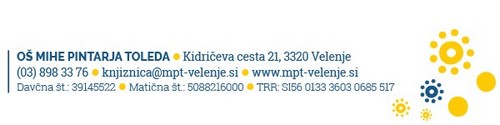 